	Prolaz OtokaraKeršovanija 1, 52000 PAZINTel./fax.: 052 622-519   E-mail: tajnistvo@vrtic-olgaban-pazin.hr  OIB: 05017253133ZAPISNIKsa 20. sjednice Upravnog vijeća Dječjeg vrtića “Olga Ban” Pazin održanoj u petak, 29.svibnja  2020. s početkom u 16 sati u prostorijama   dvorane Dječjeg vrtića „Olga Ban“ Pazin u ul. Prolaz O. Keršovanija 1Nazočni članovi i članice Upravnog vijeća:Vinko Stihović, (član, Zamjenik Predsjednice)Suzana Jašić, (članica) Renata Demark, (članica)Odsutan: Dano Červar i Hani Glavinić,  opravdali izostanakOstali nazočni:Vesna Rusijan, ravnateljicaPatricia Putinja, sindikalna povjerenica u VrtićuPatricija Jedrejčić, voditeljica računovodstvaGabrijela Krizmanić, tajnica i  zapisničarka na sjedniciSjednicu otvara Vinko Stihović, zamjenik predsjednice Upravnog vijeća (dalje: Zamjenik Predsjednice).Zamjenik Predsjednice  pozdravlja prisutne, utvrđuje da sjednici prisustvuju tri člana te Vijeće može pravovaljano donositi odluke.Predloženi dnevni red sjednice je: Verifikacija Zapisnika sa 19. sjednice Upravnog vijećaDonošenje Prvih (I.) Izmjena i dopuna Financijskog plana  za 2020. g.Usvajanje Financijskog Izvještaja za razdoblje siječanj-ožujak 2020. i osvrt na aktualno financijsko poslovanje VrtićaDonošenje Prijedloga Pravilnika o (I.) Izmjena i dopunama Pravilnika o unutarnjem ustrojstvu i načinu rada Vrtića kao javne službeDonošenje odluke o raspisivanju natječaja za radna mjesta: voditelja/ice računovodstva na neodređeno vrijeme, 1 izvršitelj/ica (zamjena za P.J.)Donošenje odluke o raspisivanju natječaja na određeno vrijeme za radno mjesto administrativno-računovodstvene/og radnika/ce, 1 izvršitelj/ica , (zamjena za K.B.)Donošenje Odluke o raspisivanju natječaja za radno mjesto odgojiteljice na određeno vrijeme, 1 izvršitelj/ica (zamjena za I.F.)Razno.Jednoglasno je s tri glasa „ZA“ prihvaćen prijedlog dnevnog reda.  Ad.1.) Verifikacija Zapisnika sa 19. sjednice Upravnog vijećaNa Zapisnik sa 19. sjednice Upravnog vijeća nema primjedbi te je  Zapisnik verificiran s tri glasa „ZA“.Ad.2.) Donošenje Prvih (I.) Izmjena i dopuna Financijskog plana  za 2020. g.Izvjestiteljica Patricija Jedrejčić, voditeljica računovodstvaPatricija Jedrejčić podsjeća da je na prošloj sjednici donesen prijedlog (prvih) izmjena i dopuna Financijskog plana za 2020.g. Prijedlog izmjena i dopuna Financijskog plana, zajedno sa Zaključkom Upravnog vijeća, je proslijeđen Gradu Pazinu radi usvajanja na sjednici Gradskog vijeća. Isti je usvojen na način kako je i predložen od strane Upravnog vijeća te P. Jedrejčić predlaže da Upravno vijeće donese (Prve) izmjene i dopune Financijskog plana za 2020.g. Jednoglasno su s tri glasa „ZA“ donesene (Prve) izmjene i dopune Financijskog plana za 2020.g.Ad.3.) Usvajanje Financijskog Izvještaja za razdoblje siječanj-ožujak 2020. i osvrt na aktualno financijsko poslovanje VrtićaIzvjestiteljice: Patricija Jedrejčić i Vesna RusijanPatricija Jedrejčić je podnijela Izvještaj o radu Vrtića za razdoblje siječanj-ožujak 2020.g.U prvom tromjesečju 2020. godine Vrtić je poslovao sa 423.893 kn viška prihoda nad rashodima.  Višak se sastoji od prenesenog viška prihoda iz 2019. godine u iznosu od 384.842 kn te  viška prihoda nad rashodima  nastalim u prvom tromjesečju u iznosu od 39.051 knUslijed situacije COVID-19 Vrtić nije poslovao od 13.3.2020. pa su rashodi za materijal i energiju (hrana, uredski materijal, energija, tekuće održavanje) niži. Aktualno financijsko poslovanje Vrtića na dan 28.5.2020.Financijsko poslovanje Vrtića na dan 28.5.2020. je stabilno. Općine Sv. Petar i Gračišće podmirile su dugovanja iz 2019. godine te na današnji dan duguju ukupno 77.977 kn. (Sv. Petar duguje 51.237 kn a Gračišće 26.739 kn ) odnosno obe Općine duguju iznose za plaću za travanj 2020.Dugoročni kredit od 4.600.000 kn utrošen  je  početkom svibnja te se njime financirani radovi na projektu rekonstrukcije za plaćanje dobavljača V. Gortana, Učke consalting te Plin projekta od početka radova pa do 20.5.2020.Prva rata otplate kredita dolazi na naplatu nakon iskorištenja kredita (srpanj) te iznosi 44.362 kn mjesečno. U svibnju je Vrtiću odobren na korištenje kratkoročni kredit PBZ banke u iznosu od 3.300.000 kn namijenjen za financiranje završetka projekta Rekonstrukcije i premošćivanje razdoblja  do dobivanja sredstava iz Agencije za plaćanje. Kratkoročni kredit vraća se u roku od jedne godine te dospijeva na naplatu 28.2.2021. godine. Plan je da se do tada dobije iz Agencije za plaćanje Odluka o dodjeli potpore te prvi dio sredstava čime bi se trebao podmiriti kratkoročni kredit.Jednoglasno je s tri glasa „ZA“ usvojen Izvještaj o financijskom poslovanju Vrtića za period siječanj-ožujak 2020.g. Nakon izlaganja Patricije Jedrejčić, ravnateljica, Vesna Rusijan je dala osvrt na aktualno financijsko poslovanje Vrtića. 3. lipnja 2020. završavaju se radovi na rekonstrukciji te slijedi tehnički pregled zgrade. U roku su izvedeni svi potrebni građevinski radovi  unutar planiranih sredstava od 6.700.000 kn. Desio se samo jedan van troškovnički rad (VTR) u iznosu od 30.000 kn. Dio tog iznosa   tvrtka Kamen Pazin donirala je u materijalu, kamene klupčice u vrijednosti od 15.000 kn.U ponedjeljak, 1.lipnja 2020. potpisuje se ugovor s dobavljačem „Difusione“ iz Pule za namještaj za odgojne skupine.Planira se djelomično rekonstruirati i preostale dvije skupine Leptirića i Cvijetića. Za dio navedenih radova Vrtić očekuje  donacijska sredstva.Ravnateljica, također,  najavljuje  radove na sanaciji krovišta na zgradi „donjeg“ Vrtića zbog ulegnuća koje se desilo na krovu. Vrijednost radova se procjenjuje na cca. 70.000 kn (s PDV-om). U pripremi  je postupak jednostavne nabave.  Za postupak nabave potrebna je  suglasnost Gradonačelnika Grada Pazin.Osvrt ravnateljice na aktualno stanje primljeno je na znanje.Ad.4.) Donošenje Prijedloga Pravilnika o (I.) Izmjena i dopunama Pravilnika o unutarnjem ustrojstvu i načinu rada Vrtića kao javne službeZamjenik Predsjednice ističe da je zadovoljan s procedurom koja je vođenja od strane Sindikata i Grada Pazina vezano za donošenje Prijedloga Pravilnika o izmjenama i dopunama Pravilnika o unutarnjem ustrojstvu i načinu rada Dječjeg vrtića „Olga Ban“ Pazin kao javne službe (dalje: Pravilnik) te da se izmjene Pravilnika očekuju u roku od šest mjeseci.Ravnateljica je rekla da pregovori između Sindikata i Grada Pazin traju od prosinca 2019.g. Da je dogovorena nova osnovica za izračun plaća i da su usklađeni koeficijenti za obračun plaća s pripadajućim koeficijentima nakon što se u osnovicu za obračun plaće dodao stalni dodatak.Dodatno je, na  prijedlog Sindikata, povećan koeficijent za obračun plaće za kuharicu, domara-ekonoma i domara-ložača.  Na zahtjev voditeljice računovodstva, za povećanjem koeficijenta za njeno radno mjesto, sindikat nije bio suglasan. Ravnateljica smatra da se koeficijent kuharica u područnom vrtiću treba izjednačiti s koeficijentom kuharice u Matičnom vrtiću u Pazinu. Argumentira da je rad kuharice u područnom vrtiću manjeg obima ali zahtjeva veću odgovornost od rada kuharice u Pazinu obzirom da je u Matičnom vrtiću u Pazinu odgovornost na glavnoj kuharici.Predlaže da Upravno vijeće donese prijedlog Pravilnika kako je predložen a da se u idućih šest mjeseci revidira navedeni Pravilnik i predlože eventualne izmjene.Patricia Putinja, sindikalna povjerenica u Vrtiću, smatra da su odgojiteljice nositeljice djelatnosti i da koeficijenti za obračun plaća voditeljice računovodstva i tajnice trebaju biti isti kao i za odgojiteljice. Također kaže da je sindikat procijenio da koeficijent za obračun plaće  kuharice, domara-ekonoma i domara-ložača trebaju biti  veći od sadašnjih koeficijenata a da je od Grada Pazina za to dobivena suglasnost. Nadalje smatra da su voditeljica računovodstva i tajnica dobile „pomoć“ u vidu administrativno-računovodstvene djelatnice kada se ustrojilo novo radno mjesto.Tajnica, Gabrijela Krizmanić,  je članovima Vijeća prije održavanja sjednice poslala svoje mišljenje (viđenje) tijeka pregovora u kojem je iskazala potrebu da se radna mjesta voditeljice računovodstva i tajnice izjednači s radnim mjestima stručnih djelatnika u vrtiću što je argumentirala zakonskim propisima i usporedbom s radnim mjestima u drugim istarskim vrtićima.Smatra da je prijedlog sindikata za povećanjem triju radnih mjesta u vrtiću neargumetiran a da je neslaganje s povećanjem plaće voditeljice računovodstva također neargumentirano. Smatra da bi Sindikati trebao biti u službi zalaganja za povoljnija prava svih radnika a u ovom slučaju to nije tako.Što se tiče administrativno-računovodstvene radnice iznosi da je u upravi Vrtića posljednje zaposlenje bilo prije gotovo 40 godina (od 1979.g.) a da je u to vrijeme ukupni broj radnika  u Vrtiću sa 29 narastao na 105. U to je vrijeme Vrtić je dobilo nekoliko novih Područnih vrtića, broj upisane djece se višestruko povećao a zakonski propisi i regulative koje treba pratiti i sprovoditi su postale mnogobrojnije i složenije.Suzana Jašić smatra da koeficijenti za obračun plaće trebaju biti u sastav Kolektivnog ugovora i Pravilnika o radu a ne u Pravilniku o unutarnjem ustrojstvu.Također smatra da su poslovi tajnice i voditeljice računovodstva specijalizirana radna mjesta i da zahtijevaju  specijalizirana znanja i vještine a posebno zato što je na tim  radnim mjestima zaposlena samo po jedna osoba koja mora uvijek biti dostupna.Suzana Jašić traži da se u Pravilniku isprave nazivi radnih mjesta na način da se napišu u muškom i ženskom radu.Nakon duže rasprave jednoglasno je s tri glasa „ZA“ donesen Prijedlog Pravilnika.  Prijedlog Pravilnika, zajedno sa Zaključkom Upravnog vijeća, uputit će se Gradonačelniku radi dobivanja prethodne suglasnosti za njegovo donošenje.Ad.5.) Donošenje odluke o raspisivanju natječaja za radna mjesta: voditelja/ice računovodstva na neodređeno vrijeme, 1 izvršitelj/ica (zamjena za P.J.)Izvjestiteljica: Vesna RusijanRavnateljica je rekla da je 27.travnja 2020. voditeljica računovodstva, Patricija Jedrejčić, podnijela Zahtjev za sporazumnim prekidom radnog odnosa. Trenutno odrađuje otkazni rok. Potrebno je objavit natječaj za to radno mjesto.Natječaj će se objaviti na rok od 15 dana.Jednoglasno je s tri glasa „ZA“ donesena odluka o objavi natječaja za radno mjesto voditelja/ice računovodstva na neodređeno vrijeme.Ad.6.) Donošenje odluke o raspisivanju natječaja na određeno vrijeme za radno mjesto administrativno-računovodstvene/og radnika/ce, 1 izvršitelj/ica , (zamjena za K.B.)Izvjestiteljica: Vesna RusijanAdministrativno-računovodstvena djelatnica je trenutno na bolovanju, očekuje se duže bolovanje, te predlaže Upravnom vijeću da donese odluku o objavi natječaja za radno mjesto administrativno-računovodstvene radnice određeno vrijeme.Natječaj će se objavit na rok od 15 dana.Jednoglasno je s tri glasa „ZA“ donesena odluka o objavi natječaja za radno mjesto administrativno-računovodstvene radnice na određeno vrijeme.Ad.7.) Donošenje Odluke o raspisivanju natječaja za radno mjesto odgojiteljice na određeno vrijeme, 1 izvršitelj/ica (zamjena za I.F.)Izvjestiteljica Vesna RusijanJedna odgojiteljica je najavila duže bolovanje te je potrebno da Upravno vijeće donese odluku o objavi natječaja za odgojiteljicu na određeno vrijeme. Jednoglasno je s tri glasa „ZA“ donesena odluka o objavi natječaja za radno mjesto odgojiteljice na određeno vrijeme.Sjednica je završila u 17,30 satiUPRAVNO VIJEĆEDJEČJEG VRTIĆA „OLGA BAN“ PAZINKLASA: 003-06/20-01/04URBROJ: 2163/01-09-20-2Zapisničarka: 						Zamjenik Predsjednice Upravnog vijećaGabrijela Krizmanić						Vinko Stihović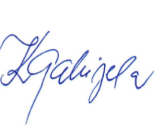 